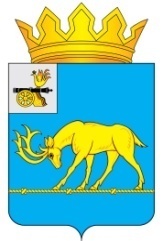 АДМИНИСТРАЦИЯ МУНИЦИПАЛЬНОГО ОБРАЗОВАНИЯ«ТЕМКИНСКИЙ РАЙОН» СМОЛЕНСКОЙ ОБЛАСТИПОСТАНОВЛЕНИЕОт  06.02.2023      №  32                                                                             с. Темкино            В соответствии с Федеральным законом Российской Федерации от 24.07.2007 № 209-ФЗ «О развитии малого и среднего предпринимательства в Российской Федерации», приказом Минэкономразвития России от 20.04.2016 № 264,  Уставом муниципального образования «Темкинский район» Смоленской области, Порядком формирования, ведения, ежегодного дополнения  и опубликования Перечня муниципального имущества муниципального образования «Темкинский район» Смоленской области, предназначенного для предоставления во владение и (или) в пользование субъектам малого и среднего предпринимательства и организациям, образующим инфраструктуру поддержки субъектов малого и среднего предпринимательства, утвержденным постановлением Администрации муниципального образования «Темкинский район» Смоленской области от 15.04.2019 № 127,             Администрация муниципального образования «Темкинский район» Смоленской области п о с т а н о в л я е т:          1. Внести в постановление Администрации муниципального образования «Темкинский район» Смоленской области от 05.02.2014 № 55 «Об утверждении перечня имущества, находящегося в муниципальной собственности муниципального образования «Темкинский район» Смоленской области, свободного от прав третьих лиц (за исключением имущественных прав субъектов малого и среднего предпринимательства)» (в редакции постановлений Администрации муниципального образования «Темкинский район Смоленской области от 13.07.2016 № 238, от 27.01.2017 № 38, от 28.06.2017 № 257,  от 16.04.2018 № 156,   от 16.04.2019 № 128 , от 14.04.2020  № 170, 08.04.2022 №159) (далее перечень):         1.1. В  Перечне :                             1.1.1.  В пункте 3 слова « д.7а» заменить словами «д.7»;слова « 67-67-02/148/2010-122» заменить словами «67:20:0010108:198»       1.1.2.  В пункте 5 цифры « 314,8» заменить цифрами « 232,1».слова « 67-67-02/148/2010-122» заменить словами «67:20:0010108:198»        2. Разместить настоящее постановление на официальном сайте Администрации муниципального образования «Темкинский район» Смоленской области в информационно-телекоммуникационной сети «Интернет» и в Темкинской районной газете «Заря».        3. Контроль за исполнением настоящего постановления возложить на заместителя Главы муниципального образования «Темкинский район» Смоленской области Мельниченко Т.Г.Глава муниципального образования«Темкинский район» Смоленской области                                                С.А. Гуляев О внесении изменений в постановление Администрации муниципального образования «Темкинский район» Смоленской области от 05.02.2014 № 55Отп. 1 экз. – в делоИсп. А.Н. Ручкинател. 2-18-6206.02.2023 Визы:           Муравьев А.М.          Пересыпкина Е.Г.Разослать:           Прокуратура,           Райсовет,           Павлюченкову Е.О.,                                                                                    Газета «Заря»